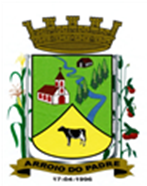 ESTADO DO RIO GRANDE DO SULMUNICÍPIO DE ARROIO DO PADREGABINETE DO PREFEITOLei 1.794, de 24 de janeiro de 2017.Dispõe sobre alteração da Lei Municipal nº 1.568 de 31 de dezembro de 2014 que institui o programa Desenvolver Arroio do Padre.O Prefeito Municipal de Arroio do Padre, Sr. Leonir Aldrighi Baschi, faz saber que a Câmara Municipal de Vereadores aprovou e eu sanciono e promulgo a seguinte Lei. Art. 1º A presente lei altera a Lei Municipal nº 1.568 de 31 de dezembro de 2014, que institui o programa Desenvolver Arroio do Padre, dispondo sobre a concessão de incentivos para implantação, expansão, e/ou ampliação de industrias, comércio e serviços, de propriedades rurais e agroindústrias no município.Art. 2º O Inciso III, do artigo 3º da Lei Municipal nº 1.568 de 31 de dezembro de 2014 passará a vigorar com a seguinte redação:Art. 3º......................................................................................................................................I...............................................................................................................................................II…………................................................................................................................................III - A execução de serviços de terraplanagem, aterramento e transporte será quantificada de acordo com as características de cada empreendimento e poderá ser disponibilizada em máquinas/veículos do município ou contratadas de terceiros, sendo viável nesta hipótese, o ressarcimento ao empreendedor.Art. 3º O artigo 10 e o inciso I e § 3º, caput, da Lei Municipal nº 1.568 de 31 de dezembro de 2014, passará a vigorar com a seguinte redação:Art. 10 Para diversificar a sua economia, fica autorizado o município a incentivar os produtores rurais e empresas interessadas em produzir frangos, aves de postura e produção de ovos com os seguintes incentivos:I- O auxílio na realização de serviços de terraplanagem para implantação de obras e/ou abertura e manutenção de estradas de acesso e escoamento da produção dar-se à conforme o disposto no inciso III, do art. 3º desta lei.II...............................................................................................................................................III..............................................................................................................................................§1º............................................................................................................................................§2º............................................................................................................................................Art. 4º Fica excluído o §3º, art. 10 da Lei Municipal nº 1.568, de 31 de dezembro de 2014, que consta com a seguinte redação:Art. 10 ..................................................................................................................................§3º A concessão do auxílio em horas maquinas será concedido a conta de 3 (três) horas maquina a cada mil aves, tendo como valor referência o limite fixado pelo município, para os serviços de retroescavadeira, devendo este ser contabilizado proporcionalmente e de forma equivalente quando prestado por outro veiculo ou máquina do município.Art. 5º Mantêm-se inalteradas as demais disposições da Lei Municipal nº 1.568, de 31 de dezembro de 2014 e vigentes nesta data.Art. 6º Esta lei entra em vigor na data de sua publicação.Arroio do Padre, 24 de janeiro de 2017. Visto TécnicoLoutar PriebSecretário de Administração, Planejamento,Finanças, Gestão e Tributos.  ___________________________________Leonir Aldrighi BaschiPrefeito Municipal